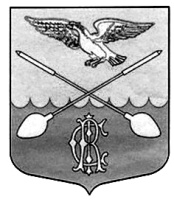  СОВЕТ ДЕПУТАТОВ ДРУЖНОГОРСКОГО ГОРОДСКОГО ПОСЕЛЕНИЯ  ГАТЧИНСКОГО МУНИЦИПАЛЬНОГО РАЙОНА ЛЕНИНГРАДСКОЙ ОБЛАСТИ(Четвертого созыва)Р Е Ш Е Н И Е От 22 ноября 2019 г.                                                                                                            № 19Об установлении с 01.01.2020 г. базовой ставкиза аренду муниципального имуществана территории Дружногорского городского поселенияВ соответствии с  Федеральным законом  от 06.10.2003  № 131-ФЗ «Об общих принципах организации местного самоуправления в Российской Федерации», Гражданским кодексом Российской Федерации и Уставом муниципального образования Дружногорское городское поселение Гатчинского муниципального района Ленинградской области, Совет депутатов Дружногорского городского поселенияР Е Ш И Л:  1. Установить  с 01 января 2020 года  базовую ставку за аренду муниципального имущества на территории муниципального образования Дружногорское городское поселение Гатчинского муниципального района Ленинградской области в размере 660 рублей за один квадратный метр. 2. Считать утратившим силу с 1 января 2020 года Решение Совета депутатов муниципального образования Дружногорское городское поселение Гатчинского муниципального района Ленинградской области от 29.11.2018 г. № 43 «Об установлении базовой ставки за аренду муниципального имущества на территории Дружногорского городского поселения».     3.  Настоящее решение подлежит официальному  опубликованию.4.  Настоящее решение вступает в силу с 1 января 2020 года.Глава  Дружногорского городского поселения		                 И.В. Моисеева